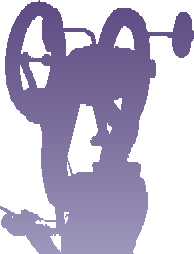 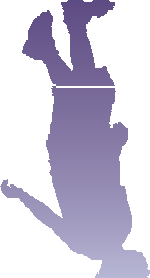 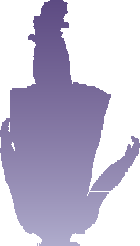 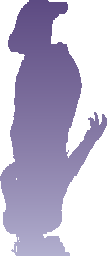 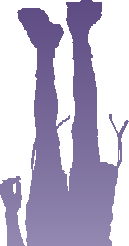 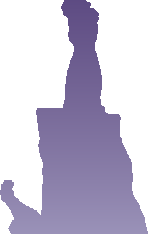 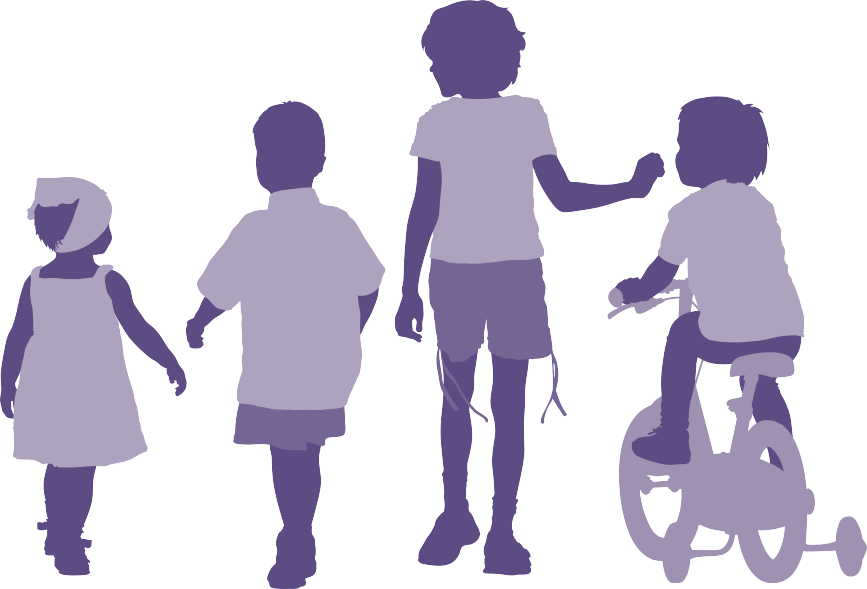 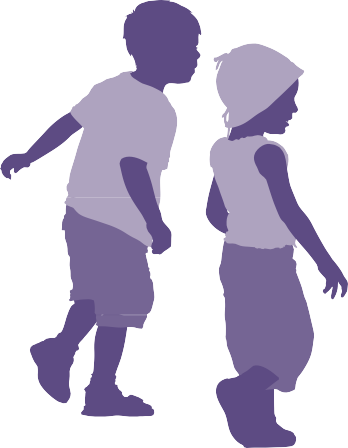 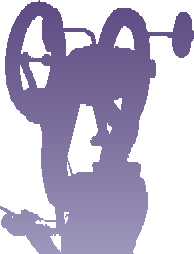 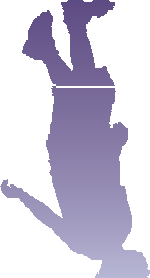 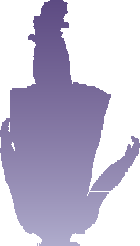 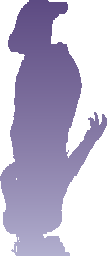 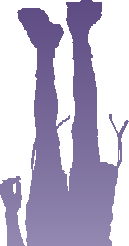 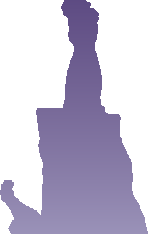 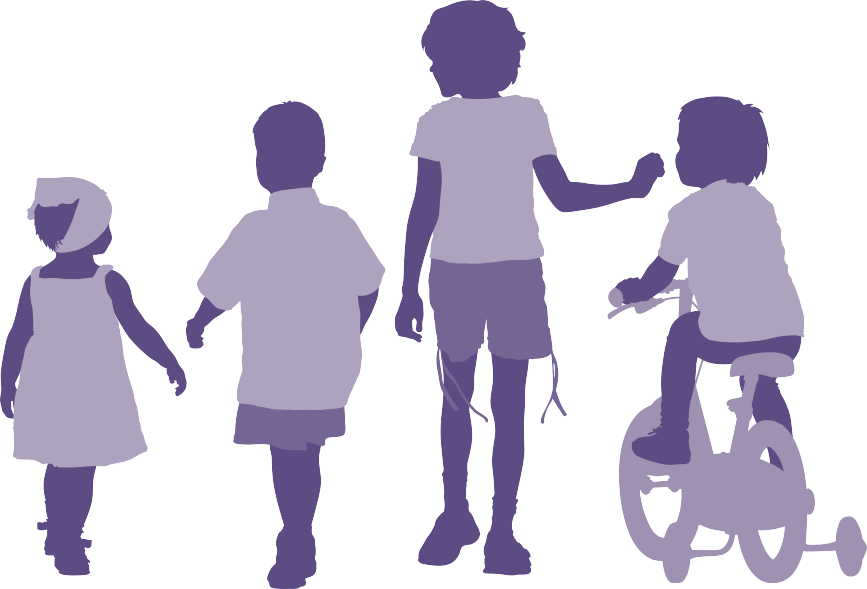 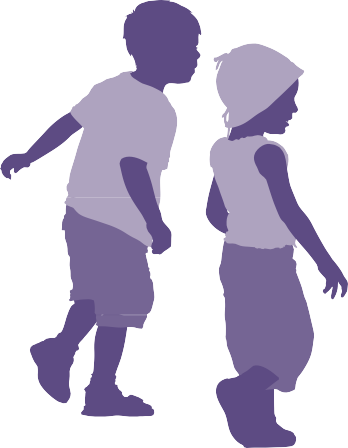 CYP Palliative Care Leads for the West Midlands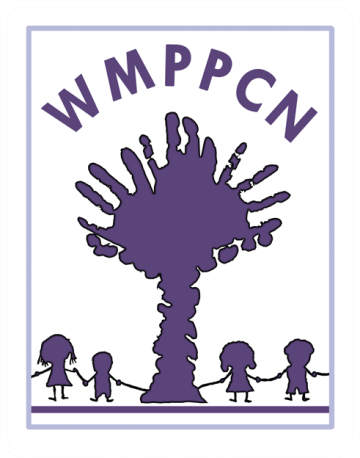 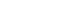 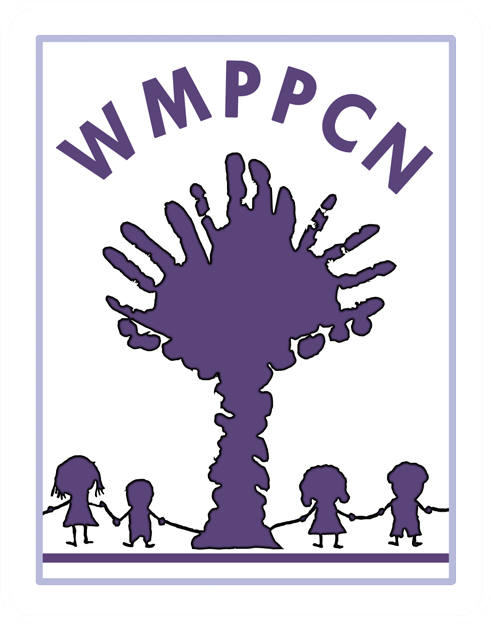 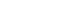 Acorns Children’s HospicesBirmingham Community Healthcare NHS Trust (BCHC)Birmingham Children’s Hospital Birmingham Children’s HospitalPaediatric Oncology Outreach Nurse Specialists(POONS)Leukaemia POONSEmail:   Kellie.lennon@bch.nhs.uk Email :  rebecca.fowle@bch.nhs.ukNeuro-oncology POONSEmail:  Sharon.beardsmore@bch.nhs.ukEmail:  Sarah.Holloway@bch.nhs.uk Email:  Tonia.Lill@bch.nhs.ukEmail:  Kirsty.Marsden@bch.nhs.ukSolid Tumour POONSEmail:  Helen.queen@bch.nhs.ukEmail:  Rebecca.andersson@bch.nhs.ukEmail:  Burntwood Lichfield and Tamworth (BLT)Catherine MorrisAcute Services ManagerEmail:   catherine.morris@ssotp.nhs.ukYvonne MaloneCCN Team LeaderEmail:   yvonne.malone@ssotp.nhs.ukMob: 07739306461CCN TeamGlascote Health Centre60 CaledonianTamworthB77 2EDTel: 01827308810 ext2860Lead Paediatrician:  Currently no identified lead palliative care PaediatricianService operates Monday-Friday 0900-1700.Currently unable to offer 24/7 telephone advice and support.End of life care at home may be offered when sanctioned by senior management team.BurtonHeather ParrCCN Team LeaderEmail:  heather.parr@sssft.nhs.uk Mob 07710738608Helen BailieLead Nurse Paediatric Palliative Care Email:  helen.bailie@sssft.nhs.ukMob: -07973528323CCN Team56 High StreetBurton upon TrentStaffordshireDE14 1JSLead Paediatrician:   Dr Manzoor.24/7 hands on clinical care at home for CYP at end of life.Currently unable to offer 24/7 telephone advice and support to cyp on CCN caseload. Working hours covers 7 days a week 0900-1700hrsCoventryClinical Nurse SpecialistPaediatric Palliative CarePreschool Complex Physical Health TeamChild and Family ServicesPaybody UnitStoney Stanton RoadCoventryCV1 4FH02476961315, 07917201640Nurse Consultant for cyp with complex health care needs Email:  david.widdas@nhs.netMob:07740803807Cheryl AdamsLead PaediatricianRiversley Park Clinic, Nuneaton CV11 5TYTel: 02476378611/07766500190Email:  Cheryl.adams1@nhs.net24/7 telephone advice and support to cyp on CCN caseload and staff working out of hours. 24/7 hands on clinical care at home for cyp at end of life.Donna Louise HospiceDot GillepsieDirector of CareEmail:  dot.gillespie@donnalouisetrust.orgDebbie AskeyCommunity Lead Nurse (based at hospice) Email:  debbie.askey@donnalouisetrust.orgThe Donna Louise Children’s Hospice Trust Treetops1 Grace RoadTrenthamStoke on TrentST48FNTel:  01782654440Lead Paediatrician: GP consortium. Dr Gordon Thomas. Tel: 0178264481524/7 telephone advice and support to cyp known to the service.24/7hands on clinical care at home/hospice in conjunction with local CCNT for CYP at end of life.Dudley + See Saw TeamThelma BowersManagerNicola DaviesTeam Leader for Specialist PaediatricTeamEmail:  nicola.davies@bcpft.nhs.ukBrierley Hill Health and Social Care Centre Brierley HillWest MidlandsDY51RUTel 01384 321522Lead Paediatrician: Dr. Zalo Ibrahim. Russells Hall Hospital Tel: 01384244362Karl JonesCCNT Lead NurseEmail:  karl.jones@dgoh.nhs.ukMob  07771996009CCN Team, Russells Hall HospitalBushey Fields RoadDudleyDY12HQMob07771996009Tel 01384 244298Working hours: 0800-1600 Monday-FridayCurrently unable to offer 24/7 telephone advice and support. Currently unable to offer 24/7end of life care at home.For information only FreshwindsDr Rhonda Thee Linette Tatton-BrownVice PresidentDirector of Integrated MedicineEmail:   linette.tb@freshwinds.org.uk FreshwindsProspect Hall12 College WalkSelly OakBirminghamB296LET:  0121 4156670F:  0121 4156699www.freshwinds.org.ukHeartlands HospitalSusan GallagherMuscular Dystrophy Care Advisor Specialist Social Worker/BACP Accred.CDC Heartlands HospitalBordesley Green EastBirminghamB95SSHerefordCatherine NorrisCommunity Children’s Nurse–(CCN) Team Lead Special interest in children/young people palliative care Email:  catherine.norris@wvt.nhs.ukSarah WillcoxInterim Lead Nurse PaediatricsPenny ThomasCommunity Children’s Nurse – (CCN) Team Lead Children’s Community Nursing ServiceThe Kite Centre,1 Ledbury Road,Hereford,HR12SX Tel: 01432 373946/7/8/0Vanessa LewisService Unit ManagerWye Valley NHS Trust, Herefordshire Email:  Vanessa.lewis@wvt.nhs.ukDr Tel: 01432355444Working hours:  0900-1700Monday-FridayCurrently unable to provide 24/7 advice and support to cyp on caseload. 24/7support available to for end of life care at home.24/7 telephone advice available for Band 4 Home Care Support Workers.Hope HouseKath JonesDirector of CareEmail:   kath@hopehouse.org.ukLinda CancelliereHead of CareEmail:  linda.cancelliere@hopehouse.org.uk Julie HammondClinical Nurse SpecialistEmail:  Julie@hopehouse.org.ukKaren WrightOutreach Team ManagerEmail:  karenw@hopehouse.org.ukLead Paediatrician: Medical Officer. GP Dr EslavaSpecialist interest in paediatric palliative careHope HouseNant LaneMordaNr OswestryShropshireSY109BX Tel: 01691671999SSOTP (Staffordshire and Stoke on Trent)Simon RunnettTeam LeaderEmail:  simon.runnett@ssotp.nhs.ukPalliative and Complex Care Team Werrington ClinicSalters CloseWerringtonST90DB 0178230603107545420969Lead Paediatrician: currently no identified lead palliative care paediatrician 24/7 telephone advice and support to cyp on CCN caseload 07725218963.  24/7 hands on clinical care at home for CYP at end of life.SandwellPetrina MarshMatronHarminder BrayChildren’s Community Complex and Palliative Care Team LeaderEmail:   harminder.bahia@nhs.net Mobile: 07779328464Tel: 0121 5072633/2635Jackie Williams CCN-Team Leader: Email:   Jackie.williams12@nhs.net Mob:  0781217985Tel:  0121 5072656/2633Community Paediatric Team Sandwell General Hospital LyndonBirmingham B714HJ Tel: 0121 5072633Working hours: 0800-1800 Monday-Friday and Saturday 08:00-1600 for emergencies only. Currently unable to provide 24/7 telephone advice and support to all cyp on caseload.ShropshireNarinder KularNurse Consultant for Complex CareLouise LeatherTeam LeaderEmail:  louise.leather@shropcom.nhs.ukMob:  07826873717Community Children’s Nursing ServiceCoral House11 Longbow CloseShrewsburyTel:  01743450855Lead Paediatrician:  Dr Shachi BuchCurrently unable to provide 24/7 telephone advice and support to cyp on their caseload. 24/7 support available at home for end of life care and those approaching end of life.SolihullContact details for Solihull CCN team: Main office 0121 746 4436Sarah Kirk 07974261523Clare Nelson 07805760966Rachel Williams 07787187700Email:solihullcommunitynursing@nhs.netWe work Monday- Friday 9 – 6.30pm and Saturday 9-1pmWe can cover on call for palliative care if necessaryStaffordKathryn WilsonTeam LeaderEmail:   kathryn.wilson@midstaffs.nhs.ukMob:  07980897866Alison SquiresDeputy Team LeaderEmail:   Alison.squires@midstaffs.nhs.ukMob:07812101666Community Children’s Nursing TeamShugbrough UnitStafford HospitalStaffordST163SA Tele:  01785229032Lead Paediatrician: Currently no identified lead palliative care paediatricianCurrently unable to provide 24/7 telephone advice and support to cyp on their caseload. 24/7 support available at home for end of life care and those approaching end of life.WalsallJola ForysCommunity MatronEmail:   jola.forys@walsallhealthcare.nhs.ukSarah ChitnisCCN with special interest in cyp palliative careEmail:   sarah.chitnis@walsallhealthcare.nhs.ukCommunity Children’s Nursing TeamSai Medical CentreForrester Street WalsallWS29PLTel:   01922603814Fax:  01922603810Lead Paediatrician: Currently no identified lead palliative care paediatrician. Advice sort from hospital consultants.Currently unable to provide 24/7 telephone advice and support to cyp on their caseload. 24/7 support available at home for end of life care and those approaching end of life.WarwickshireAnne SimsNurse ManagerEmail:  anne.sims2@nhs.net Mob:  07920086871Sue DaviesLead Nurse Children and Young People’s Palliative CareEmail:   Suzannah.davies2@swft.nhs.ukMain Office:   01788555138      Mobile:   07768930402Orchard CentreLower Hillmorton RoadRugbyCV21 3SRDavid WiddasNurse Consultant for cyp with complex health care needs Email:   david.widdas@nhs.netMob:   07740803807Lead Peadiatrician: Cheryl Adams24/7 telephone advice and support to cyp on CCN caseload and staff working out of hours. 24/7 hands on clinical care and support at home for CYP at end of life.WorcestershireCNS CYP Palliative CareEmail:   WHCNHS.CCNRedditch@nhs.net .       Landline Number :  01527 488223.   Mobile :  07887687458               WHCNHS.CCNWorcester@nhs.net  .       Landline Number  :  01905 681590 .     Mobile  :  07808735654Lead Paediatrician: Currently no identified lead palliative care paediatrician. Advice sort from relevant hospital or community consultants24/7 telephone advice and support to cyp on CCN caseload.24/7 hands on clinical care and support at home for CYP at End of Life.CNS : 07798 641395WolverhamptonStephanie FriedlSpecialist Palliative Care/ Oncology NurseEmail:   Stephanie.friedl@nhs.netMob:  07500608702rwh-tr.ccnsgemcentre@nhs.netWe are a 7 day service 8.30 - 5pm.  We do offer out of hours 24/7 for those patients that are very end of life.  We have to obtain funding from our CCG.  We try and work jointly with acorns with the out of hours but this is dependent on staffing.Community Children’s Nursing ServiceThe Gem CentreBentley Bridge Business ParkNeachells LaneWednesfieldWolves, WV113PG Tel: 01902444700Zoes PlaceZoes Place Baby Hospice for children aged 0-6 years, Easter Way, Ash Green Coventry CV7 9JG  coventry.clinical@zoes-place.org.uk Tel 02476 361675Head of Care Gina Harris  gina.harris@zoes-place.org.uk   Mob: 07501083374Deputy Head of Care Tracey Armstrong  tracey.armstrong@zoes-place.org.uk Mob: 07511902348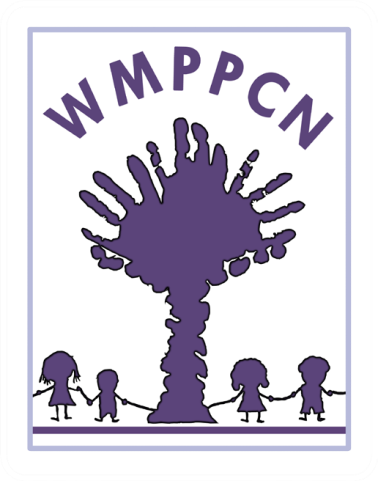 West Midlands Paediatric Palliative Care NetworkAcorns Head OfficeEmma Aspinall   Director of CareEmail:  	emma.aspinall@acorns.org.ukMark Hunter   Medical DirectorEmail:  	mark.hunter@acorns.org.ukJackie Crossland  PA to the Medical DirectorEmail:  	jackie.crossland@acorns.org.ukDirect dial no.: 01564 825075Drakes CourtAlcester RoadWythallBirminghamB47 6JRTel: 	01564 825000Acorns Selly OakLindsey Homer   Head NurseEmail:  	lindsey.homer@acorns.org.ukSandra Whelan  Deputy Head NurseEmail:  	landra.whelan@acorns.org.uk Mark Hunter  Medical DirectorEmail:  	mark.hunter@acorns.org.ukMargaret Maye  Outreach Nurse LeadEmail:  	margaret.maye@acorns.org.ukMobile: 07773597058Acorns Children’s Hospice103 Oak Tree LaneSelly OakBirminghamB29 6HZTel: 	0121 248 485024/7telephone advice and support available to cyp known to service and end of life care offered to all cyp when necessaryAcorns WalsallJackie Griffiths  Head NurseEmail:  	jackie.griffiths@acorns.org.ukCarmel Forrest  Deputy Head NurseEmail:  	carmel.forrest@acorns.org.ukMark Hunter  Medical DirectorEmail:  	mark.hunter@acorns.org.ukJoanne Reed  Hospice at Home ManagerEmail:  	joanne.reed@acorns.org.ukRuth Davis  Outreach Nurse LeadEmail:  	ruth.davis@acorns.org.ukAcorns Children’s HospiceWalstead RoadWalsallS54LZTel: 	01922 42250024/7 telephone advice and support available to cyp known to service and end of life care offered to all cyp when necessary.Acorns WorcesterJayne Collins  Head NurseEmail:  	jayne.collins@acorns.org.ukGilda Davis  Deputy Head NurseEmail:  	gilda.davis@acorns.org.ukMark Hunter  Medical DirectorEmail:  	mark.hunter@acorns.org.ukVickie Williams  Outreach Nurse LeadEmail  	vickie.williams@acorns.org.uk Acorns Children’s Hospice 350 Bath RoadWorcesterWR5 3EZTel: 	01905 76767624/7 telephone advice and support available to cyp known to service and end of life care offered to all cyp when necessaryChildren’s Palliative Care Clinical LeadEmail:  	rachael.williams@bhamcommunity.nhs.uk07974 785098Lead Paediatrician: 	Post vacantService Lead: 	Alison SchanzBirmingham Community Healthcare NHS Trust (BCHC) Children and Families DivisionLansdowne Health Centre34 Lansdowne StreetWinson GreenB18 7EETele:	0121 245 5775 24/7 telephone advice and support to cyp on CCN and palliative care caseload. 24/7 hands on clinical care at home for cyp at end of life.07715 810 760Clinical nurse specialist - Palliative Care and Bereavement ServicesBirmingham Women’s and Children’s NHS Foundation TrustBirmingham Children’s Hospital Steelhouse LaneB4 6NH0121 333 9999 ext 6780 or bleep 55268Bwc.palliativecareteam@nhs.net